August 4, 2020Dear Elementary II Parents, Welcome to the 2020-2021 school year! This letter is intended to be a reference of information for both in-person and remote learning.  I am excited to see all of the children and connect with you in the coming week. The first day of remote learning instruction will be August 10, 2020 for all children. They will begin with me, in my Google Classroom. If you have not received your log-in and password, please contact Barbi Smith and at bsmith@villamontessori.com. The Google Class Code is ietpfne I would like to offer a virtual open house this Friday, between 10:30-11:00am for your child to “stop by”. This is an optional time for your child to say hi and to see me and their classmates. If you have questions, please email me directly at lhector@villamontessori.com  Virtual Open House will be Friday, August 7th at 10:30 Please join me via zoom at:https://us04web.zoom.us/j/75541570398?pwd=WGNwSVZJRHc0T1ZHa2E3dDdyT3JyZz09Meeting ID: 755 4157 0398
Passcode: h02NVXParent Orientation will be Thursday, August 13th at 6:30. Please join me via Zoom at: https://us04web.zoom.us/j/72778592820?pwd=cExaRVhMdFFxekZMNVk0Z1RVenVpZz09Meeting ID: 727 7859 2820
Passcode: vVAV4Z Our online class will start at 8:30 a.m. on August 10th and continue with three adult interactions throughout the day. Please see my Weebly website http://msleticiaweeklynewsflash.weebly.com to view your child’s schedule. Each grade has different meeting times. For the first two-weeks of remote instruction (starting Aug, 10th) your child will need the following (also listed on my Weebly site): Graph paper notebookSingle subject notebookPencilSmall white board, expo markers, and eraser (optional)Minimal art supplies if needed If you selected the remote learning option until at least fall break, please start by purchasing or gathering those items.  In addition, please purchase or gather the supply list items by August 24th.  I am grateful to be in a community of compassion, flexibility, and understanding. These challenging times are a testament of our fortitude as a community of lifelong learners. 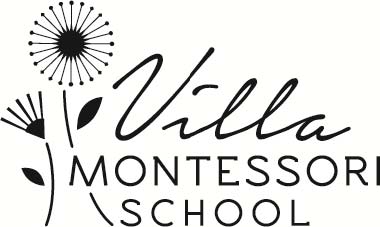 Dates to Note:Friday, August 7, 2020 10:30-11:00 a.m.Optional Virtual Open HouseMonday, August 10, 2020:First Day of Remote Learning (meeting) with lead teacher at 9:00 a.m.Thursday, August 13, 2020 6:30 p.m. Virtual Parent OrientationMonday, August 24, 2020:Remote Learners start with Remote Learning Team*Children that choose in-person learning September 8, 2020 will remain with me in our Google Classroom until we are physically in the classroom.